Platforma zakupowa		Dotyczy:  Produktów spożywczych niezwierzęcych sprawa nr 13/22, (ID 588038).Zamawiający zgodnie z art. 137 ust. 1 ustawy Pzp postanowił zmienić treść Specyfikacji Warunków Zamówienia przez zmianę numeru kolumny 
o nazwie: ,,Wartość brutto razem (zł)’’ w  Zał. 2 Formularz cenowy dla części V: z: ,,11’’,na: ,,13’’.   ZaŁ 2  Formularz cenowy po zmianie.                         DOWÓDCApłk Janusz KRUPAKrzysztof Dzięgielewski
tel.: 261-824-215
21.03.2022 r. T – 2611 – B4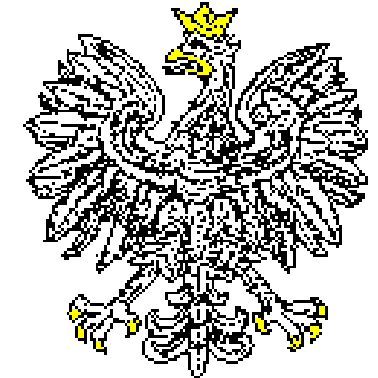 JEDNOSTKA WOJSKOWANR 2063   Nr: JW2063.SZPubl.2611.13.07.2022Data..........................................................02-097 W a r s z a w a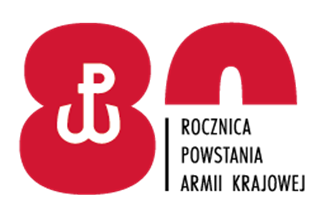 Warszawa, dnia ………….2022 r.